REALIZAR EL PROYECTO DE ACUERDO AL ESQUEMA Y EJEMPLO PLANTIADO AL FINAL DE LAS PREGUNTAS CON SUMO DETALLE EN CASO DE LAS PRACTICAS REALIZAR DE LA MISMA MANERA COMO LOS DEBERES CON LOS PASOS REALIZADOS Y CAPTURAS DE PANTALLAS Y FINALMENTE ELABORAR UN MENTEFACTO EN CMAPTOOLS, TOME EN CUENTA QUE ES UN PROYECTO EQUIVALENTE A 10 PUNTOS COMO UN EXAMEN ENVIE EL ARCHIVO A LA AULA VIRTUAL TANTO EL ARCHIVO DE WORD COMO DE CMAPTOOLS NO COMO IMAGEN Arquitectura básica del computador Software: clasificación y características Reconocimiento de los componentes hardware del computadorMontaje y desmontaje del computador y los periféricosUnidades y medidas de almacenamiento Fundamentos de los sistemas operativos¿Qué es la gui? Gestión de dispositivos de almacenamiento Herramientas y accesorios de Windows Descripción del escritorio tanto en Windows como en Linux Manipulación de menú contextual, carpetas, fondos de escritorio tanto en Windows como en LinuxCambio de apariencia tanto en Windows como en LinuxManipulación de menú inicio, fecha, hora y barra de tareas tanto en Windows como el LinuxLos accesorios en Windows y Linux Herramientas del sistema tanto en Windows como en Linux Utilización de las herramientas de exploración para gestionar las unidades de almacenamiento como: examinar, borrar y formatear mediosUtilización de las herramientas de exploración para gestionar las unidades de almacenamiento como: expulsión de medios y comprobación de disco Utilización de las herramientas de exploración para gestionar las unidades de almacenamiento como: reparación automática de errores en el sistema de archivos, reparación de los sistemas defectuososEjecución y configuración de aplicaciones y dispositivos en Windows Uso de dispositivos que están conectados al computador Configuración de las aplicaciones del computador Fundamentos teóricos de internet Principales servicios de internet Uso y configuración de email y herramientas de web 2.0 Principales aplicaciones de internet IIUso de los servicios de internet para acceder a sitios web comercial, educativo y de investigación Sitios web para obtener información: textual, videos, imágenes  Sitios web para obtener información: libros electrónicos y utilitariosPasos para la creación de un correo electrónico Formas para la utilización de las herramientas de la  web 2.0 Creación del Word press.orgCreación de blogs  Herramientas web 2.0 que se pueda incorporar en un blogCreación de wiki Utilización de bibliotecas virtuales Utilización de los servicios de la internet para una video conferencia mediante la red internet IIConstrucción de un sitio web por medio de www.jimdo.comEstructura de un sitio webPasos para el diseño e inserción de información y recursos de un sitio web en www.jimdo.comFundamentación teórica sobre la ofimática: procesador de texto( Word 2010) Elementos de la interfaz de usuario, Gestión de archivos de documentos, Diseño y configuración de documentosManejo de estilos de texto, Tablas de contenido, ilustraciones e índices en Word 2010.Uso de la combinación de correspondencia, Inserción y edición de organizadores gráficos e imágenes en Word 2010Fundamentación teórica sobre las hojas de cálculo ( Excel 2010), Elementos de la interfaz, Gestión de archivos(abrir, guardar, seguridades)Configuración de hoja de cálculo, Diseño de formularios y manejo de formato de celda en Excel 2010Manejo de fórmulas, funciones y referencias básicas, Manejo de tipos de gráficos y configuración en Excel 2010.Manejo de filtros y ordenamientos, Revisión y configuración de impresión en Excel 2010Fundamentación teórica sobre el Generador de presentaciones (Power point 2010), Configuración de una diapositiva, Elementos u objetos que tienen una diapositivaAnimación y transiciones, Manejo de patrones en Power point 2010Manejo de sonido y video, Uso de hipervínculos, Personalización de presentaciones en Power point 2010.Procesadores de texto Word 2010 practica ejemplo: elaboración de documentos que integren información textual, numérica, gráfica, y describa los pasos  Practica ejemplo: Elaboración de formularios en Word 2010 y describa los pasos.Practica ejemplo: Generación de correspondencia masiva y describa los pasos.Hojas de cálculo en Excel 2010 practica ejemplo: diseño y uso de fórmulas de cálculo en Excel 2010, describa un ejemplo aplicado a la medicina Hojas de cálculo en Excel 2010 practica ejemplo: diseño y uso de fórmulas de cálculo en Excel 2010, describa un ejemplo aplicado a la medicina Hojas de cálculo en Excel 2010 practica ejemplo: diseño y uso de fórmulas de cálculo en Excel 2010, describa un ejemplo aplicado a la medicina Hojas de cálculo en Excel 2010 practica ejemplo: diseño y uso de fórmulas de cálculo en Excel 2010 para generar graficas estadísticas y tablas dinámicas, describa un ejemplo aplicado a la medicina Hojas de cálculo en Excel 2010 practica ejemplo: diseño y uso de fórmulas de cálculo en Excel 2010 , describa un ejemplo aplicado a la medicina Hojas de cálculo en Excel 2010 practica ejemplo: diseño y uso de fórmulas de cálculo en Excel 2010 para organizar y filtrar datos a partir de tablas de datos, describa un ejemplo aplicado a la medicina Generador de presentaciones en Power Point 2010 practica ejemplo: realice una presentación en Power Point 2010 y describa sus pasos utilizando herramientas avanzadas.Generador de presentaciones en Power Point 2010 practica ejemplo: realice una presentación en Power Point 2010 y describa sus pasos utilizando herramientas avanzadas.IV.   CONTENIDO CIENTÍFICO:EL LENGUAJE 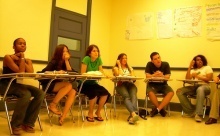 CONCEPTOS:El Lenguaje es un medio, un instrumento de comunicación.El Lenguaje es la facultad o capacidad que tiene el hombre para poder comunicarse con los demás sus pensamientos, sentimientos, emociones, etc. mediante signos orales o escritos.En el sentido más general el lenguaje es todo signo o código que sirve para representar, expresar y comunicar un mensaje. (CHÁVEZ. 2004: pp. 16).ORIGENA pesar de las innumerables investigaciones realizadas, no se sabe con certeza dónde, cuándo y cómo nació el lenguaje,  ha sido un problema que se asocia al origen mismo del ser humano. Éstas, como otras suposiciones que parecen más o menos lógicas y razonables sólo pueden aceptarse como meras hipótesis.Analicemos brevemente algunas posturas o teorías que se relacionan con el origen del lenguaje:- El Génesis de la Biblia considera el lenguaje un don divino. El hombre aparece sabiendo hablar y dando nombres a los animales... Existía un  Lenguaje universal que por intervención divina desapareció, al hacer confundir las lenguas durante la construcción de la Torre de Babel.- La teoría de la elaboración. Sostiene que el hombre al comienzo  articulaba exclamaciones o secuencias de sonidos más o menos articulados que expresan estados de ánimo. Poco a poco fue adquiriendo, organizando y  asociando sonidos  con objetos familiares (sustantivos) y con acciones frecuentes  (verbos) que sirviesen para designar las sensaciones, ideas, sentimientos que el mundo circundante le suscitaba.- La teoría onomatopéyica. Asegura que  los hombres empezaron imitando los sonidos de la naturaleza. Algunos sonidos estarían relacionados con los gritos de los animales y el canto de los pájaros. - La teoría de la mímica.  El  hombre primitivo comenzaría a expresarse con las manos y los gestos sustituyéndolos posteriormente por gestos bucales.IMPORTANCIA DEL LENGUAJEEl lenguaje es sin lugar a dudas el invento más importante y maravilloso creado hasta ahora por el hombre. Ante la imperiosa necesidad de comunicarse con sus semejantes, el hombre inventó el lenguaje, que es el medio eficaz  de comunicación y un hecho social por excelencia. El leguaje es el gran instrumento de comunicación de que dispone la Humanidad. Herramienta, morada, condensados en la palabra humana que, a su vez, es propiedad de todos. No existe tribu ni pueblo, por primitivo que sea, que no disponga de un lenguaje como medio de comunicación. Pues bien, la vida social es posible gracias al lenguaje, sin comunicación la vida, en general, sería imposible, impensable.Lenguaje es el aspecto que ocupa todos los lugares en los cuales desarrolla su vida el ser humano. El lenguaje permite unificar el quehacer humano y se hace presente en todas las actividades que ejecuta el hombre, en todas las áreas y disciplinas del saber. El lenguaje está en todas partes, por ejemplo un cruce de miradas, el intercambio de palabras, una sonrisa, un movimiento de las manos, tonos de voz, intensidad de los gestos, conexión de las acciones entre los hablantes; todo se enmarca en un mundo de relaciones sociales y lingüísticas, lo que se traduce en la comunicación.El lenguaje es comunicación y en un sentido metafórico se habla del lenguaje de las flores, de las estrellas y de los animales que tiene procedimientos comunicativos de gran sutileza por medio de sonidos y el instinto, como las que utilizan las abejas, las hormigas, los delfines, los peces eléctricos; incluso, no faltan quienes consideran que la cultura misma es un lenguaje, porque en cada una de sus ramas y manifestaciones contiene un mensaje, es decir, un significado; pero no son lenguajes en el estricto sentido.CLASIFICACIÓN  DEL LENGUAJESe le puede clasificar en dos grandes grupos: Natural y Artificial.LENGUAJE NATURAL.- Es el que se encuentra o existe en la naturaleza y susceptible a interpretación. Ejemplos: la brisa, la selva, la montaña, el murmullo de un río nos da un lenguaje de paz y armonía; en cambio cuando el río es fuerte o tormentoso nos da otro lenguaje, de miedo, terror, angustia. Un niño recién nacido nos da un lenguaje natural, porque él no entiende nada, pero cuando llora la madre interpreta ese llanto.LENGUAJE ARTIFICIAL.- Es toda clase de sistemas de comunicación que ha sido o puede ser creados o inventados por el hombre. El lenguaje artificial se clasifica en: Lenguaje no Lingüístico y Lingüístico.LENGUAJE NO LINGÜÍSTICO.- Es el que sirve para la comunicación, pero no es perfecto para expresar todas las ideas, todos los pensamientos, sentimientos, sólo expresan ideas generales ejemplos: la sirena de una ambulancia, las campanas de la iglesia, el timbre del colegio, etc.El Lenguaje no Lingüístico se subdivide en:Auditivo.-  Es el que llega a nosotros a través del oído (sonidos). Nos comunicamos por medio de la música, de un pito, un silbido, aplausos, tambores, trompetas, un reloj despertador, etc.Visual.- Es el que se interpreta a través de la vista. Nos podemos comunicar por medio de banderas (como en la navegación), las señales de humo, el fuego, el faro, etc.Mímico.- Es el que emplea gestos, ademanes, actitudes o posiciones de las manos o de las superficies. Se puede establecer una comunicación mediante gestos, expresiones del rostro o de la mirada, como aprobar o negar con la cabeza, indicar silencio  con el dedo sobre la boca o indicar  miedo, temor, sorpresa, amor, tristeza, alegría, desilusión, asombro, dolor, guiñar un ojo etc. Unas manos expresivas, señalan, dibujan, atraen, rechazan, dicen algo. Es utilizado por los sordo – mudos y policías de tránsito.Táctil.- Es la que se realiza a través del tacto. Se establece la comunicación al dar un apretón de manos, un abrazo, una caricia, un beso, el sistema braile, etc.Semafórico.-  Es el que se realiza por medio de dibujos,  luces y colores. ( como en los semáforos) que se emplean para dirigir el tránsito.  Técnico.- Es aquel que el hombre con su intelecto ha creado. Como fórmulas químicas, físicas, matemáticas, biológicas, el alfabeto morse.Científico.- Es el que utiliza la técnica, para que el hombre se comunique con cerebros electrónicos, máquinas espaciales, automatizadas y viceversa. Es un lenguaje que permite la construcción de programas con los que la computadora puede operar. Así: Como el lenguaje Fortran (fórmula trasladada), Pascal, Logo, APL, y de bajo nivel: Assembler.LENGUAJE LINGÜÍSTICO.- Es el que emplea la palabra y es el perfecto, el superior para la comunicación, con él expresamos nuestros pensamientos, sentimientos, ideas, etc.El Lenguaje Lingüístico se clasifica en:Oral o Hablado.- Es el que se realiza a través de signos sonoros (sonidos articulados.) Es el más usual en la comunicación humana. El lenguaje oral se manifiesta de varias formas en: La radio, la conversación, la televisión, el debate, la disertación, el teléfono, el teatro, el cine, la declamación, el discurso, etc.Escrito o Gráfico.- Es el que se realiza por medio de letras o grafías (escritura). Es más elaborado que el oral. El lenguaje escrito se manifiesta en: Revistas, libros, periódicos, cartas, oficios, actas, informes, telegramas, etc.V.   BIBLIOGRAFÍA O webgrafiaNombre del estudianteOBJETIVO DE APRENDIZAJECONTENIDOSACTIVIDADES – ESTRATEGIAS METODOLÓGICASRESULTADO/S DE APRENDIZAJE:RECURSOSEVALUACIÓN(formas de evaluación, técnicas)Utilizar las clases del lenguaje como medio básico de comunicación lingüístico y no lingüístico interpersonal.CONCEPTUALES (SABER)El Lenguaje      Conceptos.         Origen.         Clasificación.2.PROCEDIMENTALES (SABER HACER)- Diálogo -Lectura de reflexión sobre el origen y las clases de lenguaje- Organizar información sobre diversos términos del lenguaje y usarlosExponer ideas sobre el lenguaje.   3. ACTITUDINALES (SABER SER)  -Valorar la importancia del lenguaje como medio básico de comunicación.Actitud heurísticaProponer ideasInterés y asimilación de propuestasDemostrar interés y empatía por contenidosCapacidad investigativaInterés por trabajo en equipoProponer alternativasRealiza ensayos sobre el lenguajeACTIVIDADES INICIALESPrerrequisitos:Motivación:Se realizará a través de la técnica “El Mensaje Oral”, con la participación de tres estudiantes.      Evocación/experiencia:(Recordar contenidos previos/ Conversar sobre el tema visto        anteriormente en clase)Mediante un interrogatorio los estudiantes analizaran los conocimientos previos del tema:¿Qué es la comunicación? ¿Cuáles son los elementos de la comunicación?Esquema conceptual de partida: Enunciación del tema a tratar: En esta clase estudiaremos sobre el Lenguaje       Exploració/Reflexión:¿Qué es el lenguaje?¿Cuáles son las teorías del lenguaje?¿Cuáles son las clases de Lenguaje?ACTIVIDADES DE ELABORACIÓN:Construcción del conocimiento:Conceptualización- Observar y describir el cartel.- Leer en forma silenciosa.-Analizar detenidamente lo observado.-Revisión de conceptos de varios actores.- Abstraer definiciones claras y  precisas.- Deducir los conceptos o definiciones.-Identificar las características de la evolución  del Lenguaje a través de las teorías, por medio de preguntas: ¿Qué es el lenguaje?¿Cuáles son las teorías que sustentan la evolución del Lenguaje?, ¿Qué importancia tiene el estudio del Lenguaje en la vida diaria?, ¿Qué tipos de Lenguaje se utilizan como medio de comunicación?- Establecer semejanzas y diferencias entre las teorías y clases de Lenguaje.-Reconocer los lenguajes utilizados-ACTIVIDADES FINALES:Transferencia del conocimiento/Aplicación:- Resumir sobre el origen, la importancia y clases de Lenguaje.-Completar ejercicios que están explícitos en el texto, objeto de estudio.-Elaborar resúmenes en organizadores gráficos con los conocimientos adquiridos.        -Refuerzo: ¿De qué hemos hablado hoy?     Utiliza eficientemente el lenguaje como medio de comunicación  en el marco de la convivencia democrática y profesional.InfocusCartelFolletos TextosIlustracionesOrganizadores gráficosLibro electrónicoTarjetasEsquemasVideos, ComputadoraCd  Internete-mailPlataforma VirtualEl block, etc.Técnicas: Prueba objetiva, observación, organizador gráfico.Instrumentos: Cuestionario, escala numérica, constelación de ideas.Guías de trabajo, resúmenes, memorias, carteles, videos, elaboración de esquemas, resolución de problemas, exposiciones en grupos, elaboración de proyectos, etc. EVIDENCIA DE LO APRENDIDO